    СООРГАНИЗАТОРЫ КОНФЕРЕНЦИИ: 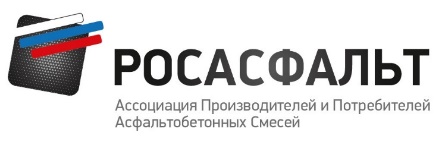 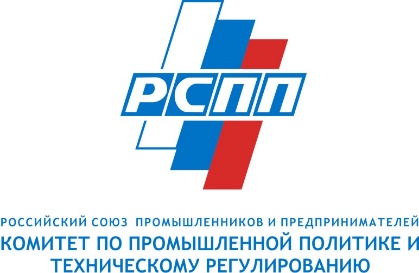 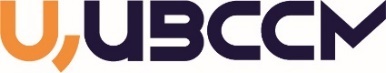 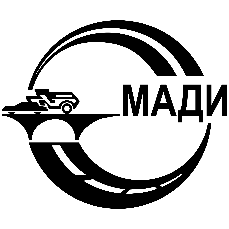 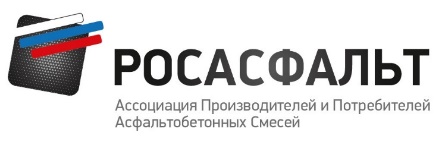 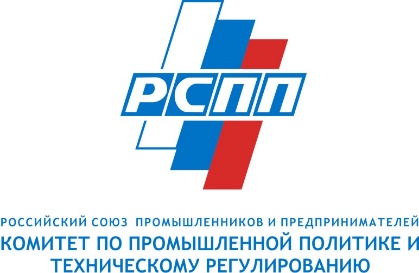 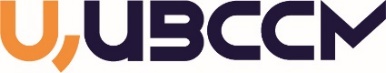 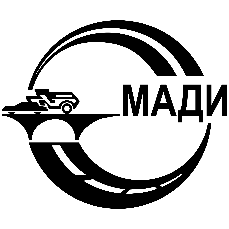 ПРОГРАММАпроект по состоянию на 07.09.2022 ПРОВОДИТСЯ ПРИ ПОДДЕРЖКЕ: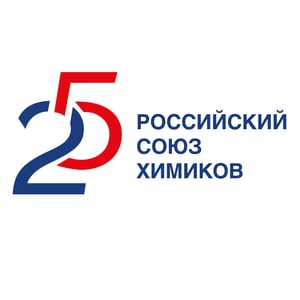 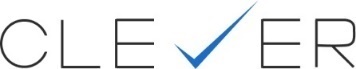 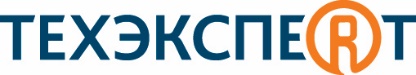 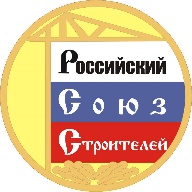 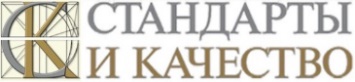 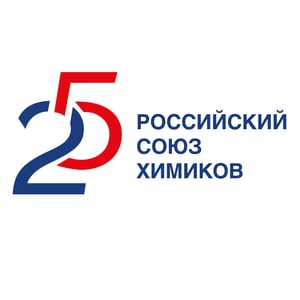 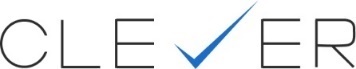 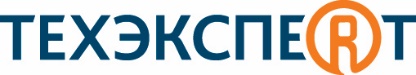 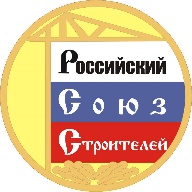 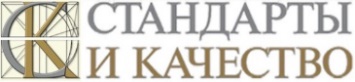 МЕЖВЕДОМСТВЕННАЯ НАУЧНО-ПРАКТИЧЕСКАЯ КОНФЕРЕНЦИЯ  «ИМПОРТОЗАМЕЩЕНИЕ МАТЕРИАЛОВ, ОБОРУДОВАНИЯ ИТЕХНОЛОГИЙ В ОБЛАСТИ ОБЩЕГРАЖДАНСКОГО ИТРАНСПОРТНОГО СТРОИТЕЛЬСТВА»20 - 21 сентября 2022 г.20 СЕНТЯБРЯ 2022 Место проведения:  конференц-зал РСПП (Москва, Котельническая наб., д.17)20 СЕНТЯБРЯ 2022 Место проведения:  конференц-зал РСПП (Москва, Котельническая наб., д.17)ПЛЕНАРНОЕ ЗАСЕДАНИЕПЛЕНАРНОЕ ЗАСЕДАНИЕМодераторы:Лоцманов Андрей Николаевич – Заместитель Сопредседателя Комитета РСПП по промышленной политике и техническому регулированию, Председатель Совета по техническому регулированию и стандартизации при Минпромторге РоссииБыстров Николай Викторович – Президент Ассоциации производителей и потребителей асфальтобетонных смесей РОСАСФАЛЬТ, Председатель технического комитета ТК 418 «Дорожное хозяйство»Модераторы:Лоцманов Андрей Николаевич – Заместитель Сопредседателя Комитета РСПП по промышленной политике и техническому регулированию, Председатель Совета по техническому регулированию и стандартизации при Минпромторге РоссииБыстров Николай Викторович – Президент Ассоциации производителей и потребителей асфальтобетонных смесей РОСАСФАЛЬТ, Председатель технического комитета ТК 418 «Дорожное хозяйство»10:00 – 10:10Приветственное слово Шохин Александр Николаевич – Президент РСПП (по согласованию)Наумов Станислав Александрович – Заместитель Председателя Комитета Государственной Думы по экономической политике  10:10 – 10:25«Решение вопросов импортозамещения в сфере автомобильного транспорта и дорожного хозяйства»Костюк Андрей Александрович – Первый заместитель Министра транспорта Российской Федерации (по согласованию)10:25 – 10:40«О развитии производства строительных и нерудных материалов в текущих условиях»Евтухов Виктор Леонидович – Статс-секретарь - заместитель Министра промышленности и торговли Российской Федерации10:40 – 10:55«О работе строительного комплекса России в условиях санкций»Музыченко Сергей Григорьевич – Заместитель Министра строительства и жилищно-коммунального хозяйства Российской Федерации (по согласованию)10:55 – 11:10«Импортозамещение в дорожном хозяйстве»Ступников Олег Владимирович – Заместитель руководителя Федерального дорожного агентства11:10 – 11:25«Инструменты поддержки промышленности в современных реалиях»Петруца Роман Васильевич – Директор Фонда развития промышленности (по согласованию)11:25 – 11:40«Строительный комплекс. Межотраслевое взаимодействие»Яковлев Владимир Анатольевич – Председатель Комиссии РСПП по строительному комплексу, Президент Российского союза строителей (по согласованию)11:40 – 11:50Тема уточняетсяВдовин Игорь Александрович – Вице-президент РСПП, Председатель Комитета РСПП по инвестиционной политике, институтам развития и экспортной поддержке (по согласованию)11:50 – 12:00«Работа химической промышленности РФ по импортозамещению материалов для строительства»Иванов Виктор Петрович – Председатель Комиссии РСПП по химической промышленности, Президент Российского Союза предприятий и организаций химического комплекса12:00 – 12:10«О работе Комитета РСПП по промышленной политике и техническому регулированию по подготовке антикризисных мер поддержки бизнеса»Лоцманов Андрей Николаевич – Заместитель Сопредседателя Комитета РСПП по промышленной политике и техническому регулированию, Председатель Совета по техническому регулированию и стандартизации при Минпромторге России12:10 – 12:20Тема доклада уточняетсяПугачев Сергей Васильевич – Председатель Комитета ТПП РФ по техническому регулированию, стандартизации и качеству продукции (по согласованию)12:20 – 12:50КОФЕ БРЕЙК12:50 – 13:05«Каталог импортозамещения строительных материалов, оборудования, машин и механизмов»Глушков Антон Николаевич – Президент Ассоциации «Национальное объединение строителей» 13:05– 13:20Тема доклада уточняетсяБыстров Николай Викторович – Президент Ассоциации производителей и потребителей асфальтобетонных смесей РОСАСФАЛЬТ, Председатель технического комитета ТК 418 «Дорожное хозяйство»13:20 – 13:35«О проводимой работе по формированию сводных предложений в антикризисную программу поддержки строительной отрасли и жилищно-коммунального хозяйства, а также потребности подрядных организаций в дорожно-строительной технике» Бедусенко Александр Александрович – Генеральный директор ФАУ «РОСДОРНИИ» 13:35 – 13:45«Развитие совместных инициатив инфраструктурных и промышленных компаний в области транспортного строительства»Ярмальчук Мария Васильевна – Генеральный директор Национальной ассоциации инфраструктурных компаний (по согласованию)13:45 – 14:05«Единая цифровая платформа для российских производителей "Межотраслевая доверенная среда»Панов Евгений Сергеевич –  Руководитель направления стратегического партнерства ЭТП ГазпромбанкаМанукян Тимур Саркисович  –  Руководитель дирекции цифровой трансформации ЭТП Газпромбанка14:05 – 14:20«Реальные цифры потребностей в импортозамещении материалов, изделий, технологий, оборудования для строительства объектов в рамках Национальных проектов»Солон Антон Борисович – Исполнительный директор Национального объединения производителей строительных материалов и строительной индустрии14:20 – 14:30«Электротехника как важный элемент индустрии строительных материалов: возможности импортозамещения и новые форматы взаимодействия застройщиков и производителей»Зорин Дмитрий Евгеньевич – Председатель EL-Комитета Ассоциации НОПСМ, член Совета директоров ГК ТДМ Электрик14:30 – 14:40«Импортозамещение в отрасли строительных материалов на примере производства товарного бетона. Актуальные проблемы и возможные пути решения»Гольденберг Александр Львович – Председатель Комитета «Бетон. Производство и технология» Ассоциации НОПСМ, исполнительный директор ООО Институт «Стройстандарт»14:40 – 15:25ОБЕД15:25 – 17:40Панельная сессия «Перспективные импортозамещающие материалы, изделия, технологии в строительстве  и транспортном строительстве, а также практический опыт перехода компаний в области транспортного строительства на импортозамещение».Модератор:Зубихина Вера Александровна – Руководитель ЧУ ДПО «ЦИВССМ», член рабочей группы ОНФМодератор:Зубихина Вера Александровна – Руководитель ЧУ ДПО «ЦИВССМ», член рабочей группы ОНФ15:25 – 15:40«Опыт перехода предприятий дорожно-строительного комплекса на импортозамещение»Васильев Анатолий Николаевич – Председатель Комитета по транспорту и дорожному хозяйству Волгоградской области (по согласованию)15:40 – 15:55«Решение задач импортозамещения дорожно-строительной техники.  Актуальные вопросы»Пронин Вячеслав Вадимович  –  Заместитель директора  Ассоциации «РОССПЕЦМАШ»15:55 – 16:10«Современные атмосферостойкие огнезащитные составы для металлоконструкций»Беликова Елена Дмитриевна – Директор по развитию ООО ТРИОКОМ16:10 – 16:25 «Вызовы нового времени: импортозамещение, цифровизация. КЛЕВЕР - российская платформа для строительной отрасли» Шатров Андрей Геннадьевич – Коммерческий директор платформы Клевер16:25 – 16:40«Возможности и вызовы импортозамещения полимерных решений в дорожном строительстве»Луговцов Антон Константинович – Старший менеджер отраслевых продаж компании Сибур (Строительство)16:40 – 16:55«Высокотехнологичные добавки, применяющиеся при производстве товарного бетона, железобетонных изделий»Ковалев Александр Федорович – Генеральный директор ООО «Полипласт Новомосковск» 16:55 – 17:10«Обеспечение инфраструктурных проектов отечественными системами гидроизоляции в условиях внешнего давления» Плишкин Владимир Александрович – Руководитель направления Битумные материалы ЦФО ТН-Инжиниринг (Корпорация «ТехноНИКОЛЬ»)17:10 – 17:25«Работа дорожно-строительной компании в условиях нового времени»Майданова Наталья Васильевна – Заместитель директора по качеству ОАО «АБЗ-1», руководитель НИЦ17:25 – 17:35ДИСКУССИЯ УЧАСТНИКОВ СЕССИИ17:35 – 17:40ЗАКЛЮЧИТЕЛЬНОЕ СЛОВО21 СЕНТЯБРЯ 2022Место  проведения: конференц-зал  Московского автомобильно-дорожного государственного технического университета (МАДИ, Ленинградский проспект, 64)21 СЕНТЯБРЯ 2022Место  проведения: конференц-зал  Московского автомобильно-дорожного государственного технического университета (МАДИ, Ленинградский проспект, 64)10:00 – 13:00Панельная сессия «Кадровое обеспечение строительной и транспортной отрасли. Проблемы и пути решения».Модераторы: Быстров Николай Викторович – Президент Ассоциации производителей и потребителей асфальтобетонных смесей РОСАСФАЛЬТ, Председатель технического комитета ТК 418 «Дорожное хозяйство»Овчинников Игорь Георгиевич – академик Российской академии транспорта, профессор базовой кафедры АО Мостострой-11 Тюменского индустриального университетаМодераторы: Быстров Николай Викторович – Президент Ассоциации производителей и потребителей асфальтобетонных смесей РОСАСФАЛЬТ, Председатель технического комитета ТК 418 «Дорожное хозяйство»Овчинников Игорь Георгиевич – академик Российской академии транспорта, профессор базовой кафедры АО Мостострой-11 Тюменского индустриального университета10:00 – 10:05Приветственное слово Ефименко Дмитрий Борисович – И.о. ректора Федерального государственного бюджетного образовательного учреждения высшего образования «Московский автомобильно-дорожный государственный технический университет» (по согласованию)10:05 – 10:25«Основные направления подготовки кадров высшей квалификации для строительной отрасли»Афанасьев Дмитрий Владимирович – Заместитель Министра науки и высшего образования Российской̆ Федерации (по согласованию)10:25 – 10:45«Вопросы подготовки кадров в строительной отрасли: комплексное решение проблемы»Акимов Павел Алексеевич – Ректор Федерального государственного бюджетного образовательного учреждения высшего образования «Национальный исследовательский Московский государственный строительный университет» (по согласованию)10:45 – 11:05«Вопросы подготовки кадров в строительной отрасли: комплексное решение проблемы»Ефименко Дмитрий Борисович –  И.о. ректора Федерального государственного бюджетного образовательного учреждения высшего образования «Московский автомобильно-дорожный государственный технический университет» (по согласованию)11:05 – 11:25«Кадры для строительной отрасли: проблемы и пути решения. Реестр потребности в кадрах» Сенкевич Елена Владимировна – Руководитель кадрового центра ФАУ «РОСКАПСТРОЙ»11:25– 11:40«О развитии системы квалификаций в строительстве»Шадрин Артем Евгеньевич – Генеральный директор Национального агентства развития квалификаций 11:40 – 11:55«Целевая подготовка и опыт взаимодействия с ведущими ВУЗами отрасли»Овчинников Игорь Георгиевич – Профессор базовой кафедры АО «Мостострой-11» Тюменского индустриального университета11:55 – 12:10«О роли национальных объединений саморегулируемых организаций в вопросах формирования кадрового потенциала отрасли»Прокопьева Надежда Александровна – Заместитель руководителя аппарата Национального объединения изыскателей и проектировщиков (НОПРИЗ)12:10 – 12:25«Подготовка научных и инженерных кадров для строительной и транспортной отрасли в КНР» Стеблянская Алина Николаевна – Профессор Харбинского Инженерного Университета (г. Харбин, КНР) 12:25 – 12:40Тема уточняетсяГуляев Руслан Александрович – Ответственный секретарь Комитета РСПП по профессиональному обучению и профессиональным квалификациям, Советник по профессиональному обучению и профессиональным квалификациям АО «Римера» 12:40 – 12:55ДИСКУССИЯ УЧАСТНИКОВ СЕССИИ12:55 – 13:00ЗАКЛЮЧИТЕЛЬНОЕ СЛОВО